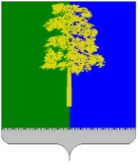 Муниципальное образование Кондинский районХанты-Мансийского автономного округа – ЮгрыАДМИНИСТРАЦИЯ КОНДИНСКОГО РАЙОНАПРОТОКОЛ № 2заседания Межведомственной комиссии по охране трудаот 22 ноября 2018 года                                                                  пгт. МеждуреченскийПредседательствовал:Наталья Юрьевна Максимова – заместитель главы Кондинского района – председатель комитета экономического развития, председатель комиссииПрисутствовали:1. Об обеспечении безопасности перевозок пассажиров и грузов автомобильным транспортом _______________________________________________________________________ (Н.Ю. Максимова,  С.А.Нештенко, А.С.Исаченко, Т.В.Носова)Решили:Информацию принять к сведению.1.2. Руководителям органов администрации Кондинского района с правами юридического лица (управление культуры, управление образования, комитет физической  культуры и спорта), главам городских и сельских поселений обязать руководителей подведомственных учреждений:1.2.1. В соответствии с пунктами 16.3–16.4 Профессиональных и квалификационных требований к работникам юридических лиц и индивидуальных предпринимателей, осуществляющих перевозки автомобильным транспортом и городским наземным электрическим транспортом, утвержденных приказом Минтранса от 28 сентября .2015 № 287, закрепить обязанности и возложить ответственность за обеспечение безопасности дорожного движения за конкретным должностным лицом, соответствующим требованиям к квалификации:
— наличие диплома о высшем образовании по направлению подготовки, которая входит в группу 23.00.00 «Техника и технологии наземного транспорта», и прошедшего аттестацию на право занимать соответствующую должность;
— либо наличие диплома о любом другом высшем образовании, диплома о профессиональной переподготовке по квалификации ответственного за обеспечение безопасности дорожного движения и прошедшего аттестацию на право занимать соответствующую должность.Срок исполнения: до 01 марта 2019 года1.2.2. Разработать План мероприятий по снижению травматизма в результате несчастных случаев на производстве на 2019 год. Срок исполнения: до 28 декабря 2018 года1.2.3. Обеспечить соблюдение требований нормативных правовых актов в сфере безопасности дорожного движения:- Федеральный закон от 10 декабря 1995 года № 196-ФЗ «О безопасности дорожного движения»;- Правила обеспечения безопасности перевозок пассажиров и грузов автомобильным транспортом и городским наземным электрическим транспортом, утвержденные приказом Министерства транспорта Российской Федерации от 15 января .2014 года № 7;- Правила по охране труда на автомобильном транспорте, утвержденные приказом Министерства труда Российской Федерации от 06 февраля.2018 года № 59н;- Профессиональные и квалификационные требования к  работникам юридических лиц и индивидуальных предпринимателей, осуществляющих перевозки автомобильным транспортом и городским наземным электрическим транспортом, утвержденные приказом Министерства транспорта Российской Федерации от 28 сентября 2015 года № 287;- Порядок проведения обязательного медицинского освидетельствования водителей транспортных средств, утвержденный приказом Министерства здравоохранения Российской Федерации от 15 июня 2015 года № 344н;- Порядок прохождения профессионального отбора и профессионального обучения работниками, принимаемыми на работу, непосредственно связанную с движением транспортных средств, утвержденный приказом Министерства транспорта Российской Федерации от 11 марта 2016 года № 59;- Положение об особенностях режима рабочего времени и времени отдыха водителей автомобилей, утвержденные приказом Министерства транспорта Российской Федерации от 20 августа 2004 года  № 15;-  Порядок аттестации ответственного за обеспечение безопасности дорожного движения на право заниматься соответствующей деятельностью, утвержденный приказом  Министерства транспорта Российской Федерации от 20 марта 2017 года № 106;- Правила дорожного движения, утвержденные постановлением Совета министров — Правительства Российской Федерации от 23 октября 1993 года № 1090 (в редакции от 27 августа 2018 года);- Порядок организации и проведения предрейсового контроля технического состояния транспортных средств, утвержденный приказом Министерства транспорта Российской Федерации от 6 апреля 2017 года № 141.1.2.4. В связи со вступлением в силу новых Правил по охране труда на автомобильном транспорте, утвержденных приказом Минтруда от 06.02.2018 № 59н:внести изменения в локальные акты: инструкции по охране труда, программы проведения  вводного инструктажа, инструктажа на рабочем месте;провести внеплановый инструктаж водителей;провести обучение по охране труда и внеочередную проверку знаний водителей.Срок исполнения: до 28 декабря 2018 года1.3.Рекомендовать руководителям организаций, осуществляющих перевозку пассажиров и грузы автомобильным транспортом, провести аналогичную работу, согласно пункту 1.2. настоящего протокола.1.4. Рекомендовать Государственной инспекции безопасности дорожного движения отдела Министерства внутренних дел России по Кондинскому району привлекать работников администрации Кондинского района, администраций городских и сельских поселений  к участию в мероприятиях, направленных на выявление нарушений  законодательства  в сфере перевозок пассажиров и грузов автомобильным транспортом, и  на информирование об обеспечении безопасности перевозок пассажиров и грузов автомобильным транспортом.Срок исполнения: в течение 2019 года Об оказании в 2018 году методической помощи по организации работы охраны труда в администрациях городских (сельских поселений) и подведомственных им учреждениях______________________________________________________________________(Т.В.Носова, Н.Ю.Максимова)            2.1.Комитету экономического развития администрации Кондинского района в целях оказания методической помощи по организации работы по охране труда:            2.1.1. Составить график выхода в 2019 году специалистов отдела по труду в муниципальные учреждениях по месту их нахождения.Срок исполнения: до 28 декабря 2018 года.2.1.2. 	Направить в адрес администраций поселений методические рекомендации по разработке коллективного договора. Срок исполнения: до 28 декабря 2018 года.2.2.Рекомендовать главам городских и сельских поселений:2.2.1. Предусмотреть в бюджете поселения на 2019 год расходы на мероприятия по охране труда в администрации поселения и в подведомственных учреждениях, в том числе и на проведение инструктажа по электробезопасности и  присвоении I группы по электробезопасности работникам учреждений.     2.2.2. Обязать руководителей подведомственных учреждений и специалиста, ответственного за охрану труда в администрации поселения, разработать Положение о системе управления охраной труда.	Срок исполнения:  до 28 декабря 2018 года     2.3.Рекомендовать главам поселений Луговой, Шугур обеспечить проведение специальной оценки условий труда на рабочих местах лиц, не относящихся к муниципальной службе и обеспечивающих деятельность органов местного самоуправления.    Срок исполнения:  до 01 марта 2019 годаОб организации охраны труда в администрации поселения и в подведомственных им муниципальных учреждениях_________________________________________________________________________(А.А..Старжинский, П.Н.Злыгостев)Решили:Информацию глав сельских поселений Половинка (А.А.Старжинский) и Леуши (П.Н.Злыгостев) принять к сведению.Рекомендовать главе сельского поселения А.А.Старжинскому организовать работу в администрации поселения и в подведомственных учреждениях по:обучению работников по охране труда и проверке их знаний в установленном порядке; разработке системы управления охраной труда;проведению инструктажа по электробезопасности.   	Срок исполнения:  до 28 декабря  2019 года4.О Плане работы Межведомственной комиссии по охране труда при администрации Кондинского района на 2019 год_________________________________________________________________________(М.Ю.Жеребцова, Н.Ю.Максимова)4.1.Принять план работы Межведомственной комиссии по охране труда на 2019 год в предложенной редакции.5.Об исполнении решений Межведомственной комиссии по охране труда при администрации Кондинского района от 08 июня 2017 года № 1, от 27 декабря 2017 года № 2, от 27 апреля 2018 года № 1_______________________________________________________________________(Т.В. Носова, Н.Ю. Максимова)Решили:           5.1.Информацию принять к сведению.5.2.Снять с контроля поручения, предусмотренные: пунктами 1.2, 2.2, подпунктом 3 пункта 2.2, пунктами 2.4, 4.4 протокола межведомственной комиссии по охране труда от 26 декабря 2017 года № 2;пунктами 1.2, 1.3, 1.5, 1.7, 2.1 протокола межведомственной комиссии по охране труда от 27 апреля 2018 года № 1.5.3.Продлить срок исполнения поручений, предусмотренных:5.3.1. протоколом Межведомственной комиссии по охране труда от 08 июня 2017 года №1:пункта 1.4. - до 26 апреля 2019 года;5.3.2. протоколом межведомственной комиссии по охране труда от 27 апреля 2018 года № 1: подпункта 1 пункта 1.4 - до 26 апреля 2019 года; подпункта 2 пункта 1.4 - до 28 декабря 2018 года (для администраций сп. Болчары, сп.Шугур, сп. Половинка, гп. Луговой); пункта 1.6 – до 28 декабря 2018 года (для администрации гп. Луговой).Заместитель главы Кондинского района – председатель комитета экономического развития                                Н.Ю. МаксимоваДенис Сергеевич Шишкин начальник управления гражданской защиты населения администрации Кондинского района, член комиссииТатьяна Владимировна Носова начальник отдела по труду комитета экономического развития администрации Кондинского района, член комиссииМария Юрьевна Жеребцоваспециалист-эксперт отдела по труду комитета экономического развития администрации Кондинского района, секретарь комиссииСветлана Леонидовна Ситниковапредседатель Координационного Совета первичных профсоюзных организаций и районных организаций профсоюзов, член комиссииМальвина Ивановна Васечкинаглавный специалист группы работы со страхователями №3 государственного учреждения Регионального отделения Фонда социального страхования РФ по ХМАО-Югре, член комиссииЕвгения Владимировна Григоренкопредседатель территориального объединения работодателей «Союз работодателей Кондинского района», член комиссииРуслан Владимирович Бринстерпредседатель Думы Кондинского района, приглашенныйНадежда Павловна Дубовикзаведующий сектором по организации деятельности комитета по  финансам и налоговой политике администрации Кондинского района, приглашенныйТатьяна Романовна Коневаглавный специалист отдела по общему и дошкольному образованию управления образования администрации Кондинского района, приглашенныйДанил Владимирович Бабкин главный специалист управления культуры администрации Кондинского района, приглашенныйАлександра Владимировна Фазылова специалист-эксперт комитета физической культуры и спорта администрации Кондинского района, приглашенныйАлександр Александрович Тагильцевглава городского поселения Мортка, приглашенныйСергей Александрович Дерябинглава городского поселения Кондинское, приглашенныйСергей Анатольевич Грубцов глава городского поселения Куминский, приглашенныйЮрий Васильевич Гришаев глава городского поселения Луговой, приглашенныйЕвгений Викторович Белослудцевглава сельского поселения Мулымья, приглашенныйПавел Николаевич Злыгостевглава сельского поселения Леуши, приглашенныйАлександр Александрович Старжинский глава сельского поселения Половинка, приглашенныйАлександр Витальевич Решетников глава сельского поселения Шугур, приглашенныйСергей Юрьевич Мокроусов глава сельского поселения Болчары, приглашенныйАлександр Сергеевич Исаченко государственный инспектор Государственной инспекции безопасности дорожного движения отдела Министерства внутренних дел России по Кондинскому району, старший лейтенант полиции, приглашенныйСергей Александрович Нештенкоглавный врач БУ ХМАО – Югры «Кондинская районная больница», приглашенныйАлександр Юрьевич Грачевспециалист по охране труда МКУ «Управление МТО ОМС Кондинского района», приглашенный Валерий Петрович Кардаковиндивидуальный предприниматель, приглашенныйЕлена Васильевна Заикинаначальник отдела эксплуатации ООО «Автоконд», приглашенныйВера Александровна Мурашоваиндивидуальный предприниматель, приглашенныйТатьяна Викторовна Мурашовадиректор ООО «Импульс», приглашенный Ирина Валерьевна Коробенкодиректор ООО «Алка», приглашенныйАнастасия Викторовна Сайкозаведующий хозяйством МАОУ Луговская СОШ, приглашенныйАнастасия Юрьевна Тананадиректор МБУ ДО оздоровительно-образовательный (профильный) центр «Юбилейный», приглашенныйДмитрий Николаевич Ярковдиректор МКУ «Административно-хозяйственная служба городского поселения Луговой», приглашенныйЕлена Геннадьевна Кожевникованачальник отдела жизнеобеспечения администрации городского поселения Кондинское, приглашенныйОльга Владимировна Богданова главный специалист отдела жизнеобеспечения администрации городского поселения Кондинское, приглашенныйМихаил Валерьевич Мотышевдиректор МКУ «Культурно-досуговое учреждение «Созвездие Конды», приглашенныйКонстантин Анатольевич Мазеин директор  МКУ «Кондасервис», приглашенныйВладимир Иванович Ефимовначальник автотранспортного участка ООО «Автоконд», приглашенныйРоман Викторович Козырьковответственный за охрану труда МКОУ Куминская СОШ, приглашенныйСветлана Владимировна Смирноваответственный за охрану труда МК ДОУ «Рябинка», приглашенный      Марина Ивановна Некрасоваответственный за охрану труда МКУ «ЦКМ Камертон», приглашенныйАлексей Юрьевич Фурмановзаместитель директора по производству ООО «Лесные ресурсы», приглашенныйМихаил Витальевич Быковисполняющий обязанности директора МКУ «Хозяйственная служба» пгт. Мортка, приглашенныйАлексей Владимирович Сквозняковглавный специалист отдела жизнеобеспечения администрации городского поселения Мортка, приглашенныйНаталья Анатольевна Мельникзаместитель директора по административно-хозяйственной части МКОУ Морткинская СОШ, приглашенныйОлег Викторович Шерстобитовпреподаватель - организатор ОБЖ МКОУ Морткинская СОШ, приглашенныйИгорь Викторович Карякиндиректор  ООО «МТК», приглашенныйАнна Сергеевна Шайхлисламоваспециалист по охране труда МБУ ДО ДЮСШ «Территория спорта», приглашенныйАлександр Васильевич Тернавскийгенеральный директор ООО «ТНК ВИТА ПЛЮС», приглашенныйДенис Юрьевич Семеновиндивидуальный предприниматель, приглашенныйЛюдмила Александровна Ельпина директор МКУ «Административно-хозяйственная служба» сельского поселения  Болчары, приглашенныйАлена Михайловна Фоменко директор МКУ «Сельский центр культуры» сельского поселения  Болчары, приглашенныйВладимир Федорович Змановский индивидуальный предприниматель, приглашенныйВладимир Анатольевич Соколов директор ООО «Сосновское»,  приглашенныйАлександр Михайлович Кобылин начальник пожарной части ФКУ ХМАО-Югры «Центроспас - Югория» по Кондинскому району пожарная часть (сп. Болчары), приглашенныйГузель Валитовна Вахрушеваспециалист 1 категории администрации сельского поселения Шугур, приглашенныйОлег Николаевич Чалкинаккомпаниатор МКУ «Сельский Дом Культуры» с.Шугур, приглашенныйИван Дмитриевич Тарасов инспектор администрации сельского поселения Шугур, приглашенныйАнтонина Александровна Савченкосекретарь учебной части МБОУ Шугурская СОШ, приглашенныйСветлана Васильевна Ботина главный специалист правового отдела администрации сп. Мулымья, приглашенныйГалина Александровна МозгуноваЗаместитель директора по АХР МУ СЦК «Шаим», приглашенныйАлексей Васильевич Кайдауловпредставитель индивидуального предпринимателя Овчинникова К.А., приглашенныйЕвгения Владимировна Бабайловаглавный инженер ООО «Коммунэнерго», приглашенный